                  Karta uczestnika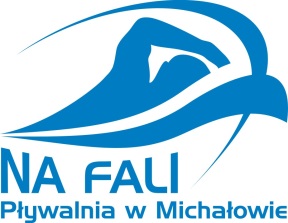 Forma imprezy: III Otwarte Zawody Pływackie dla Dzieci i MłodzieżyOrganizator: Miejski Ośrodek Sportu i Rekreacji w Michałowie, KS MichałowoTermin: 25.05.2024r., o godz. 09.00Imię i nazwisko uczestnika………………………………………………………………Data urodzenia……………………………………………………………………………Styl pływacki do wyboru (proszę zakreślić X wybrany). Istnieje możliwość wyboru dwóch stylów.25m styl dowolny na piersiach 25m styl dowolny ma grzbiecie    50m styl dowolny na piersiach50m styl dowolny na grzbiecieOświadczam, że stan zdrowia mojego dziecka  pozwala na uczestniczenie w zawodach pływackich. Wyrażam zgodę na uczestnictwo córki/syna w III Otwartych Zawodach Pływackich dla Dzieci i Młodzieży w Michałowie.Podpis rodzica/opiekuna prawnego…………………………………………………………ZGODA NA PRZETWARZANIE DANYCH OSOBOWYCHw związku z uczestnictwem w zajęciach/wydarzeniach kulturalno-sportowych..………………………….…………………………………………………………Czytelnie imię i nazwisko uczestnika	…………………………………………………………………Data i podpis		__________________________________________________________________________________________Administratorem zbieranych i przetwarzanych danych osobowych jest Miejskiego Ośrodka Sportu i Rekreacji w Michałowie z siedzibą przy ul. Sienkiewicza 21A 16-050 Michałowo., Może Pan/Pani skontaktować się z nami osobiście lub telefonicznie pod numerem 85 717 91 53W celu uzyskania informacji dotyczących przetwarzanych przez placówkę danych osobowych może się Pan/Pani skontaktować z naszym Inspektorem Ochrony Danych za pośrednictwem korespondencji e-mail kierowanej na adres: iod_mosir_michalowo@podlaskie.pl Zbierane dane osobowe będą przetwarzane w celu realizacji zadań kulturalno-sportowych i statutowych, 
w tym w celu promocji własnej gminy.Podanie danych osobowych jest dobrowolne, jednak niepodanie tych danych lub brak zgody na ich przetwarzanie może uniemożliwiać uczestnictwo w wydarzeniach kulturalnych.Może Pan/Pani wycofać swoją zgodę w dowolnym momencie. W tym celu należy zwrócić się pisemnie do Administratora Danych.Zebrane dane osobowe będziemy przetwarzać przez okres niezbędny do realizacji zadań kulturowych, w tym związanych z promocją, a po utracie ich przydatności jako dokumenty archiwalne.Ma Pan/Pani prawo dostępu do treści podanych danych oraz możliwość ich uzupełnienia i aktualizowania. Ma Pan/Pani prawo żądać wstrzymania przetwarzania lub usunięcia danych, które zebraliśmy za Pana/Pani zgodą. Równocześnie ma Pan/Pani prawo do przeniesienia tych danych osobowych.Oświadczam, iż zostałem/am zapoznany z przysługującymi mi prawami dotyczącymi przetwarzania moich danych osobowych przez Miejski Ośrodkek Sportu i Rekreacji w Michałowie z siedzibą przy ul. Sienkiewicza 21A 16-050 Michałowo..…………………………………………….…………….Data i podpis	takOświadczam, że wyrażam zgodę na zbieranie i przetwarzanie moich danych osobowych/danych osobowych mojego dziecka /podopiecznego podanych w formularzu zgloszeniowym w związku z uczestnictwem w wydarzeniach kulturalno-sportowych organizowanych przez Miejski Ośrodek Sportu i Rekreacji w Michałowie. Brak zgody  na przetwarzanie tych danych osobowych będzie skutkować brakiem możliwości uczestnicywa w organizowanych wydarzeniach.nieOświadczam, że wyrażam zgodę na zbieranie i przetwarzanie moich danych osobowych/danych osobowych mojego dziecka /podopiecznego podanych w formularzu zgloszeniowym w związku z uczestnictwem w wydarzeniach kulturalno-sportowych organizowanych przez Miejski Ośrodek Sportu i Rekreacji w Michałowie. Brak zgody  na przetwarzanie tych danych osobowych będzie skutkować brakiem możliwości uczestnicywa w organizowanych wydarzeniach.takOświadczam, że wyrażam zgodę na rejestrowanie i przetwarzanie mojego wizerunku, wizerunku mojego dziecka/podopiecznego, w związku z uczestnictwem w wydarzeniach kulturalno-sportowych organizowanych przez Miejski Ośrodek Sportu i Rekreacji w MichałowienieOświadczam, że wyrażam zgodę na rejestrowanie i przetwarzanie mojego wizerunku, wizerunku mojego dziecka/podopiecznego, w związku z uczestnictwem w wydarzeniach kulturalno-sportowych organizowanych przez Miejski Ośrodek Sportu i Rekreacji w MichałowietakOświadczam, że wyrażam zgodę na wykorzystanie moich danych osobowych, danych osobowych mojego dziecka/podopiecznego w zakresie: imię, nazwisko, wizerunek, informacje o sukcesach i osiągnięciach, w celach informacyjnych lub/i promocji Miejskiego Ośrodka Sportu i Rekreacji w Michałowie z siedzibą przy ul. Sienkiewicza 21A 16-050 Michałowo poprzez zamieszczenie na stronach internetowych placówki, na tablicach ściennych, wystawach, w folderach, broszurach itp. Zgoda obowiązuje od chwili jej wyrażenia do czasu odwołania.nieOświadczam, że wyrażam zgodę na wykorzystanie moich danych osobowych, danych osobowych mojego dziecka/podopiecznego w zakresie: imię, nazwisko, wizerunek, informacje o sukcesach i osiągnięciach, w celach informacyjnych lub/i promocji Miejskiego Ośrodka Sportu i Rekreacji w Michałowie z siedzibą przy ul. Sienkiewicza 21A 16-050 Michałowo poprzez zamieszczenie na stronach internetowych placówki, na tablicach ściennych, wystawach, w folderach, broszurach itp. Zgoda obowiązuje od chwili jej wyrażenia do czasu odwołania.